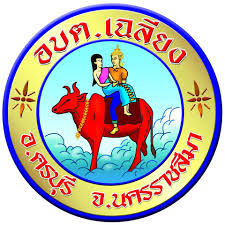 หลักเกณฑ์การประกวดหนูน้อยนพมาศ ประจำปีการศึกษา 2561องค์การบริหารส่วนตำบลเฉลียง************************************	ด้วยองค์การบริหารส่วนตำบลเฉลียง ได้จัดให้มีการประกวดหนูน้อยนพมาศในงานลอยกระทง ประจำปี 2561 ซึ่งได้กำหนดหลักเกณฑ์การประกวด ดังต่อไปนี้คุณสมบัติของผู้เข้าประกวด	1. ผู้สมัครต้องเป็นเด็กหญิง มีภูมิลำเนาตามทะเบียนบ้านอาศัยอยู่อำเภอครบุรี อายุระหว่าง 6 - 10 ปี หรือเกิดใน พ.ศ. 2551 – 2555 	2. ได้รับความยินยอมจากผู้ปกครองในการส่งเข้าประกวดหลักเกณฑ์ในการส่งผู้สมัครเข้าประกวด	1. ทุกหน่วยงาน บริษัท ชมรม สมาคม มูลนิธิ ประชาชน และผู้ปกครอง ทุกท่านสามารถส่งหนูน้อยนพมาศเข้าร่วมประกวดได้ แต่ทางองค์การบริหารส่วนตำบลเฉลียงขอสงวนสิทธิรับสมัครหนูน้อยนพมาศที่มีภูมิลำเนาตามทะเบียนบ้านที่อาศัยอยู่ในอำเภอครบุรีเท่านั้น	2. หนูน้อยนพมาศจะต้องแต่งกายด้วยชุดไทย	3. หนูน้อยนพมาศจะต้องไปรายงานตัว เพื่อเข้าร่วมการประกวดตรงตามที่คณะกรรมการกำหนดและปฏิบัติตามกำหนดการของคณะกรรมการ หากไม่ปฏิบัติตามถือว่าท่านสละสิทธิในการประกวดครั้งนี้	4. หนูน้อยนพมาศทุกคนต้องเตรียมการแสดงความสามารถมาคนละ 1 ชุดการแสดง เวลาในการแสดง 2 – 3 นาทีวิธีการสมัครเข้าประกวด	 สมัครและส่งใบสมัครด้วยตนเองได้ที่ กองการศึกษา ศาสนาและวัฒนธรรม องค์การบริหารส่วนตำบลเฉลียง ตั้งแต่วันที่ 12 – 20 พฤศจิกายน พ.ศ. 2561 หลักฐานการสมัคร 	1. สำเนาสูติบัตร			จำนวน 1 ฉบับ (รับรองสำเนาถูกต้อง) 	2. สำเนาทะเบียนบ้าน		จำนวน 1 ฉบับ (รับรองสำเนาถูกต้อง)	3. ภาพถ่ายผู้ประกวด		จำนวน 1 ภาพวัน/เวลา/สถานที่ประกวด	องค์การบริหารส่วนตำบลเฉลียงจัดให้มีการประกวดหนูน้อยนพมาศในคืนวันพฤหัสบดี ที่ 22 พฤศจิกายน พ.ศ. 2561 ณ ศาลาอเนกประสงค์ บ้านเฉลียงโคก  หมู่ที่  2  ตำบลเฉลียง  อำเภอครบุรี  จังหวัดนครราชสีมา   โดยมีกำหนดการ ดังนี้1. รับลงทะเบียนหนูน้อยนพมาศ	วันพฤหัสบดี ที่ 22 พฤศจิกายน พ.ศ. 2561 (ณ ศาลาอเนกประสงค์ บ้านเฉลียงโคก หมู่ที่  2 ตำบลเฉลียง อำเภอครบุรี  จังหวัดนครราชสีมา)	เวลา 18.00 น.   รับลงทะเบียนและหมายเลขประจำตัว ณ บริเวณสถานที่การประกวดหนูน้อยนพมาศ ศาลาอเนกประสงค์ บ้านเฉลียงโคก หมู่ที่  2 ตำบลเฉลียง อำเภอครบุรี จังหวัดนครราชสีมา2. การประกวดหนูน้อยนพมาศ	เวลา 19.30 น.   เริ่มการประกวดหนูน้อยนพมาศ	เวลา 20.30 น.   ประกวดหนูน้อยนพมาศและแสดงความสามารถพิเศษ	เวลา 21.00 น.	  ประกาศผลการตัดสินการประกวดหนูน้อยนพมาศ ประจำปี 2561	เวลา 21.30 น.   พิธีมอบรางวัลการประกวดหนูน้อยนพมาศ ประจำปี 2561หลักเกณฑ์ในการตัดสิน (คะแนนเต็ม 50 คะแนน)	1. การแต่งกายของหนูน้อยนพมาศ ถูกต้อง สวยงาม				คะแนน 15 คะแนน	2. การพิจารณาทางร่างกายบุคลิกภาพ การเดิน การยืน ยิ้มแย้มแจ่มใส	    การพูด ความน่ารัก น่าเอ็นดู						คะแนน 15 คะแนน	3. การแสดงความสามารถพิเศษ						คะแนน 20 คะแนนรางวัลของผู้ชนะการประกวด	1. ชนะเลิศ อันดับ 1       	เงินรางวัล 5,000 บาท/ถ้วยรางวัล/สายสะพาย	2. รองชนะเลิศอันดับ 1 		เงินรางวัล 3,000 บาท/ถ้วยรางวัล	3. รองชนะเลิศอันดับ 2		เงินรางวัล 2,000 บาท/ถ้วยรางวัลหมายเหตุผู้ปกครอง/ผู้ที่ส่งหนูน้อยนพมาศเข้าร่วมประกวด ต้องปฏิบัติตามหลักเกณฑ์ การประกวดโดยเคร่งครัด หากไม่ปฏิบัติตามให้ถือว่าท่านสละสิทธิในการรับรางวัลในการประกวดครั้งนี้ผลการตัดสินของคณะกรรมการถือว่าเป็นสิทธิขาดหมายเลข.................ใบสมัครประกวดหนูน้อยนพมาศ ประจำปี 2561องค์การบริหารส่วนตำบลเฉลียง           เขียนที่............................................................วันที่………เดือน...........................พ.ศ. 25611. หลักฐานการรับสมัคร	   สำเนาสูติบัตร			จำนวน 1 ฉบับ (รับรองสำเนาถูกต้อง)	   สำเนาทะเบียนบ้าน		จำนวน 1 ฉบับ (รับรองสำเนาถูกต้อง)             ภาพถ่ายผู้ประกวด		จำนวน 1 ภาพ2. รายละเอียดผู้สมัคร    ข้าพเจ้า (ผู้ปกครอง) ชื่อ..........................................................นามสกุล..........................................................หมายเลขโทรศัพท์ที่ติดต่อได้สะดวก........................................................................................เป็นผู้ปกครองของเด็กหญิง........................................................................................ชื่อเล่น.............................................................เกิดวันที่..........เดือน............................................พ.ศ. ..................กำลังศึกษาอยู่ชั้น...........................................โรงเรียน................................................................................................................................................................ปัจจุบันอาศัยอยู่บ้านเลขที่...................ถนน....................................ตำบล............................................................อำเภอ...............................จังหวัด...................................................รหัสไปรษณีย์................................................3. ข้าพเจ้าได้ทราบระเบียบการประกวดหนูน้อยนพมาศขององค์การบริหารส่วนตำบลเฉลียงแล้ว และจะปฏิบัติตามระเบียบ รวมทั้งยอมรับในคำตัดสินของคณะกรรมการทุกประการลงชื่อ........................................ผู้ปกครอง/ผู้ส่งเข้าประกวด                                   (                                )                                                            ลงชื่อ........................................ผู้รับสมัคร/ตรวจหลักฐาน                                   (                                )